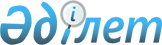 Ордабасы аудандық мәслихатының 2013 жылғы 20 желтоқсандағы № 26/1 "2014-2016 жылдарға арналған аудандық бюджет туралы" шешіміне өзгерістер мен толықтырулар енгізу туралы
					
			Күшін жойған
			
			
		
					Оңтүстік Қазақстан облысы Ордабасы аудандық мәслихатының 2014 жылғы 3 қарашадағы № 37/1 шешімі. Оңтүстік Қазақстан облысының Әділет департаментінде 2014 жылғы 5 қарашада № 2861 болып тіркелді. Қолданылу мерзімінің аяқталуына байланысты күші жойылды - (Оңтүстік Қазақстан облысы Ордабасы аудандық мәслихатының 2015 жылғы 19 ақпандағы № 42 хатымен)      Ескерту. Қолданылу мерзімінің аяқталуына байланысты күші жойылды - (Оңтүстік Қазақстан облысы Ордабасы аудандық мәслихатының 19.02.2015 № 42 хатымен).

      Қазақстан Республикасының 2008 жылғы 4 желтоқсандағы Бюджет кодексінің 109-бабы 5-тармағына, «Қазақстан Республикасындағы жергілікті мемлекеттік басқару және өзін-өзі басқару туралы» Қазақстан Республикасының 2001 жылғы 23 қаңтардағы Заңының 6-бабы 1-тармағының 1) тармақшасына және Оңтүстік Қазақстан облыстық мәслихатының 24 қазандағы 2014 жылғы № 32/252-V «Оңтүстік Қазақстан облыстық мәслихатының 2013 жылғы 10 желтоқсандағы № 21/172-V «2014-2016 жылдарға арналған облыстық бюджет туралы» шешіміне өзгерістер енгізу туралы» Нормативтік құқықтық актілерді мемлекеттік тіркеу тізілімінде № 2850 тіркелген шешіміне сәйкес, Ордабасы аудандық мәслихаты ШЕШІМ ҚАБЫЛДАДЫ:



      1. Ордабасы аудандық мәслихатының 2013 жылғы 20 желтоқсандағы № 26/1 «2014-2016 жылдарға арналған аудандық бюджет туралы» (Нормативтік құқықтық актілерді мемлекеттік тіркеу тізілімінде 2479 нөмірімен тіркелген, 2014 жылғы 18 қаңтардағы «Ордабасы оттары» газетінде жарияланған) шешіміне мынадай өзгерістер мен толықтырулар енгізілсін:



      1-тармақ мынадай редакцияда жазылсын:

      «Ордабасы ауданының 2014-2016 жылдарға арналған аудандық бюджеті тиісінше 1 қосымшаға сәйкес, оның ішінде 2014 жылға мынадай көлемде бекітілсін:

      1) кірістер – 9 090 113 мың теңге, оның ішінде:

      салықтық түсімдер – 666 264 мың теңге;

      салықтық емес түсімдер – 4 118 мың теңге;

      негізгі капиталды сатудан түсетін түсімдер – 36 809 мың теңге;

      трансферттер түсімі – 8 382 922 мың теңге;

      2) шығындар – 9 127 340 мың теңге;

      3) таза бюджеттік кредиттеу – 81 070 мың теңге, оның ішінде:

      бюджеттік кредиттер – 97 230 мың теңге;

      бюджеттік кредиттерді өтеу – 16 160 мың теңге;

      4) қаржы активтерімен операциялар бойынша сальдо – 10 301 мың теңге, оның ішінде:

      қаржы активтерін сатып алу – 10 301 мың теңге;

      мемлекеттің қаржы активтерін сатудан түсетін түсімдер – 0;

      5) бюджет тапшылығы (профициті) – -128 598 мың теңге;

      6) бюджет тапшылығын қаржыландыру (профицитін пайдалану) – 128 598 мың теңге, оның ішінде:

      қарыздар түсімі – 97 230 мың теңге;

      қарыздарды өтеу – 15 877 мың теңге;

      бюджет қаражатының пайдаланылатын қалдықтары – 47 245 мың теңге.».



      Аталған шешімнің 1, 4, 5–қосымшалары осы шешімнің 1, 2, 3 қосымшаларына сәйкес жаңа редакцияда жазылсын.



      2. Осы шешім 2014 жылдың 1 қаңтарынан бастап қолданысқа енгізіледі.      Аудандық мәслихат сессиясының төрағасы     К.Өмірбай      Аудандық мәслихат хатшысы                  Б.Садвахасов

Ордабасы аудандық мәслихатының

2014 жылғы 03 қараша № 37/1

шешіміне 1-қосымшаОрдабасы аудандық мәслихатының

2013 жылғы 20 желтоқсандағы № 26/1

шешіміне 1-қосымша 2014 жылға арналған аудандық бюджет      

Ордабасы аудандық мәслихатының

2014 жылғы 03 қараша № 37/1

шешіміне 2-қосымшаОрдабасы аудандық мәслихатының

2013 жылғы 20 желтоқсандағы № 26/1

шешіміне 4-қосымша Бюджеттік инвестициялық жобаларды (бағдарламаларды) іске асыруға және заңды тұлғалардың жарғылық қорын қалыптастыруға бағытталған бюджеттік бағдарламалар бөлінісінде 2014 жылға арналған аудандық бюджеттік даму бағдарламаларының тізбесі 

Ордабасы аудандық мәслихатының

2014 жылғы 03 қараша № 37/1

шешіміне 3-қосымшаОрдабасы аудандық мәслихатының

2013 жылғы 20 желтоқсандағы № 26/1

шешіміне 5-қосымша 2014 жылға арналған аудандық бюджетте әрбір ауылдық округтің бюджеттік бағдарламалардың тізбесі      
					© 2012. Қазақстан Республикасы Әділет министрлігінің «Қазақстан Республикасының Заңнама және құқықтық ақпарат институты» ШЖҚ РМК
				СанатСанатСанатАтауыСомасы, мың теңгеСыныпСыныпСомасы, мың теңгеІшкі сыныбыІшкі сыныбыСомасы, мың теңге1231. КІРІСТЕР9 090 1131Салықтық түсімдер666 26401Табыс салығы227 2922Жеке табыс салығы22729203Әлеуметтік салық189 9621Әлеуметтік салық189 96204Меншікке салынатын салықтар208 3591Мүлікке салынатын салықтар149 2043Жер салығы14 3284Көлік құралдарына салынатын салық42 0555Бірыңғай жер салығы2 77205Тауарларға, жұмыстарға және қызметтерге салынатын ішкі салықтар28 0282Акциздер9 1603Табиғи және басқа ресурстарды пайдаланғаны үшін түсетін түсімдер2 6534Кәсіпкерлік және кәсіби қызметті жүргізгені үшін алынатын алымдар16 1025Ойын бизнесіне салық11307Басқа да салықтар59401Басқа да салықтар59408Заңдық мәнді іс-әрекеттерді жасағаны және (немесе) оған уәкілеттігі бар мемлекеттік органдар немесе лауазымды адамдар құжаттар бергені үшін алынатын міндетті төлемдер12 0291Мемлекеттік баж120292Салықтық емес түсімдер4 11801Мемлекеттік меншіктен түсетін кірістер2 1851Мемлекеттік кәсіпорындардың таза кірісі бөлігінің түсімдері653Мемлекет меншігіндегі акциялардың мемлекеттік пакетіне дивидендтер905Мемлекет меншігіндегі мүлікті жалға беруден түсетін кірістер2 0179Мемлекет меншігінен түсетін басқа да кірістер1304Мемлекеттік бюджеттен қаржыландырылатын, сондай-ақ Қазақстан Республикасы Ұлттық Банкінің бюджетінен (шығыстар сметасынан) ұсталатын және қаржыландырылатын мемлекеттік мекемелер салатын айыппұлдар, өсімпұлдар, санкциялар, өндіріп алулар2851Мұнай секторы ұйымдарынан түсетін түсімдерді қоспағанда, мемлекеттік бюджеттен қаржыландырылатын, сондай-ақ Қазақстан Республикасы Ұлттық Банкінің бюджетінен (шығыстар сметасынан) ұсталатын және қаржыландырылатын мемлекеттік мекемелер салатын айыппұлдар, өсімпұлдар, санкциялар, өндіріп алулар28506Өзге де салықтық емес түсімдер1 6481Өзге де салықтық емес түсімдер1 6483Негізгі капиталды сатудан түсетін түсімдер36 80901Мемлекеттік мекемелерге бекітілген мемлекеттік мүлікті сату2 95503Жерді және материалдық емес активтерді сату33 8541Жерді сату33 8544Трансферттер түсімі8 382 92202Мемлекеттік басқарудың жоғары тұрған органдарынан түсетін трансферттер8 382 9222Облыстық бюджеттен түсетін трансферттер8 382 922Функционалдық топ Функционалдық топ Функционалдық топ Функционалдық топ Функционалдық топ Сомасы мың теңгеКіші функцияКіші функцияКіші функцияКіші функцияСомасы мың теңгеБюджеттік бағдарламалардың әкімшісіБюджеттік бағдарламалардың әкімшісіБюджеттік бағдарламалардың әкімшісіСомасы мың теңгеБағдарламаБағдарламаСомасы мың теңгеАтауыСомасы мың теңге2. ШЫҒЫНДАР9 127 34001Жалпы сипаттағы мемлекеттік қызметтер425 7341Мемлекеттік басқарудың жалпы функцияларын орындайтын өкілді, атқарушы және басқа органдар374 004112Аудан (облыстық маңызы бар қала) мәслихатының аппараты28 792001Аудан (облыстық маңызы бар қала) мәслихатының қызметін қамтамасыз ету жөніндегі қызметтер21 492003Мемлекеттік органның күрделі шығыстары7 300122Аудан (облыстық маңызы бар қала) әкімінің аппараты143 354001Аудан (облыстық маңызы бар қала) әкімінің қызметін қамтамасыз ету жөніндегі қызметтер96 647002Ақпараттық жүйелер құру30 945003Мемлекеттік органның күрделі шығыстары15 628009Ведомстволық бағыныстағы мемлекеттік мекемелерінің және ұйымдарының күрделі шығыстары134123Қаладағы аудан, аудандық маңызы бар қала, кент, ауыл, ауылдық округ әкімінің аппараты201 858001Қаладағы аудан, аудандық маңызы бар қала, кент, ауыл, ауылдық округ әкімінің қызметін қамтамасыз ету жөніндегі қызметтер164 578022Мемлекеттік органның күрделі шығыстары11 000032Ведомстволық бағыныстағы мемлекеттік мекемелерінің және ұйымдарының күрделі шығыстары26 2802Қаржылық қызмет863459Ауданның (облыстық маңызы бар қаланың) экономика және қаржы бөлімі863003Салық салу мақсатында мүлікті бағалауды жүргізу863010Жекешелендіру, коммуналдық меншікті басқару, жекешелендіруден кейінгі қызмет және осыған байланысты дауларды реттеу05Жоспарлау және статистикалық қызмет408459Ауданның (облыстық маңызы бар қаланың) экономика және қаржы бөлімі408061Заңды тұлғалардың жарғылық капиталына мемлекеттiң қатысуы арқылы iске асырылуы жоспарланатын бюджеттiк инвестициялардың, бюджеттiк инвестициялық жобаның техникалық-экономикалық негiздемесiне экономикалық сараптамасы4089Жалпы сипаттағы өзге де мемлекеттік қызметтер50459459Ауданның (облыстық маңызы бар қаланың) экономика және қаржы бөлімі23859001Ауданның (облыстық маңызы бар қаланың) экономикалық саясатын қалыптастыру мен дамыту, мемлекеттік жоспарлау, бюджеттік атқару және коммуналдық меншігін басқару саласындағы мемлекеттік саясатты іске асыру жөніндегі қызметтер 23859472Ауданның (облыстық маңызы бар қаланың) құрылыс, сәулет және қала құрылысы бөлімі26600040Мемлекеттік органдардың объектілерін дамыту2660002Қорғаныс628991Әскери мұқтаждықтар17480122Аудан (облыстық маңызы бар қала) әкімінің аппараты17480005Жалпыға бірдей әскери міндетті атқару шеңберіндегі іс-шаралар174802Төтенше жағдайлар жөніндегі жұмыстарды ұйымдастыру45419122Аудан (облыстық маңызы бар қала) әкімінің аппараты45419006Аудан (облыстық маңызы бар қала) ауқымындағы төтенше жағдайлардың алдын алу және жою42744Функционалдық топ Функционалдық топ Функционалдық топ Функционалдық топ Функционалдық топ Сомасы мың теңгеКіші функцияКіші функцияКіші функцияКіші функцияСомасы мың теңгеБюджеттік бағдарламалардың әкімшісіБюджеттік бағдарламалардың әкімшісіБюджеттік бағдарламалардың әкімшісіСомасы мың теңгеБағдарламаБағдарламаСомасы мың теңгеАтауыСомасы мың теңге007Аудандық (қалалық) ауқымдағы дала өрттерінің, сондай-ақ мемлекеттік өртке қарсы қызмет органдары құрылмаған елді мекендерде өрттердің алдын алу және оларды сөндіру жөніндегі іс-шаралар267503Қоғамдық тәртіп, қауіпсіздік, құқықтық, сот, қылмыстық атқару қызметі38071Құқық қорғау қызметі3807458Ауданның (облыстық маңызы бар қаланың) тұрғын үй-коммуналдық шаруашылығы, жолаушылар көлігі және автомобиль жолдары 3807021Елді мекендерде жол жүрісі қауіпсіздігін қамтамасыз ету380704Білім беру6 983 3991Мектепке дейінгі тәрбиелеу және оқыту944 285123Қаладағы аудан, аудандық маңызы бар қала, кент, ауыл, ауылдық округ әкімінің аппараты258 138041Мектепке дейінгі білім беру ұйымдарында мемлекеттік білім беру тапсырысын іске асыруға258 138464Ауданның (облыстық маңызы бар қаланың) білім бөлімі686 147040Мектепке дейінгі білім беру ұйымдарында мемлекеттік білім беру тапсырысын іске асыруға686 1472Бастауыш, негізгі орта және жалпы орта білім беру4 447 515123Аудан (облыстық маңызы бар қала) әкімінің аппараты7547005Ауылдық (селолық) жерлерде балаларды мектепке дейін тегін алып баруды және кері алып келуді ұйымдастыру7 547464Ауданның (облыстық маңызы бар қаланың) білім бөлімі4 439 968003Жалпы білім беру4 363 227006Балаларға қосымша білім беру76 7419Білім беру саласындағы өзге де қызметтер1 591 599464Ауданның (облыстық маңызы бар қаланың) білім бөлімі252 314001Жергілікті деңгейде білім беру саласындағы мемлекеттік саясатты іске асыру жөніндегі кірістер8 120005Ауданның (облыстық маңызы бар қаланың) мемлекеттік білім беру мекемелер үшін оқулықтар мен оқу-әдістемелік кешендерді сатып алу және жеткізу59 545012Мемлекеттік органның күрделі шығыстары150015Республикалық бюджеттен берілетін нысаналы трансферттер есебінен жетім баланы (жетім балаларды) және ата-аналарының қамқорынсыз қалған баланы (балаларды) күтіп-ұстауға асыраушыларына ай сайынғы ақшалай қаражат төлемдері18 947067Ведомстволық бағыныстағы мемлекеттік мекемелерінің және ұйымдарының күрделі шығыстары165 552472Ауданның (облыстық маңызы бар қаланың) құрылыс, сәулет және қала құрылысы бөлімі1 339 285037Білім беру объектілерін салу және реконструкциялау1 339 28506Әлеуметтік көмек және әлеуметтік қамтамасыз ету375 0322Әлеуметтік көмек 347 671451Ауданның (облыстық маңызы бар қаланың) жұмыспен қамту және әлеуметтік бағдарламалар бөлімі347 671002Еңбекпен қамту бағдарламасы15 165004Ауылдық жерлерде тұратын денсаулық сақтау, білім беру, әлеуметтік қамтамасыз ету, мәдениет және спорт мамандарына отын сатып алуға Қазақстан Республикасының заңнамасына сәйкес әлеуметтік көмек көрсету14 322005Мемлекеттік атаулы әлеуметтік көмек25 002006Тұрғын үй көмегі640Функционалдық топ Функционалдық топ Функционалдық топ Функционалдық топ Функционалдық топ Сомасы мың теңгеКіші функцияКіші функцияКіші функцияКіші функцияСомасы мың теңгеБюджеттік бағдарламалардың әкімшісіБюджеттік бағдарламалардың әкімшісіБюджеттік бағдарламалардың әкімшісіСомасы мың теңгеБағдарламаБағдарламаСомасы мың теңгеАтауыСомасы мың теңге007Жергілікті өкілетті органдардың шешімі бойынша мұқтаж азаматтардың жекелеген топтарына әлеуметтік көмек27 405010Үйден тәрбиеленіп оқытылатын мүгедек балаларды материалдық қамтамасыз ету1 790014Мұқтаж азаматтарға үйде әлеуметтік көмек көрсету25 62901618 жасқа дейінгі балаларға мемлекеттік жәрдемақылар226 926017Мүгедектерді оңалту жеке бағдарламасына сәйкес, мұқтаж мүгедектерді міндетті гигиеналық құралдармен және ымдау тілі мамандарының қызмет көрсетуін, жеке көмекшілермен қамтамасыз ету10 7929Әлеуметтік көмек және әлеуметтік қамтамасыз ету салаларындағы өзге де қызметтер27 361451Ауданның (облыстық маңызы бар қаланың) жұмыспен қамту және әлеуметтік бағдарламалар бөлімі27 361001Жергілікті деңгейде жұмыспен қамтуды қамтамасыз ету және халық үшін әлеуметтік бағдарламаларды іске асыру саласындағы мемлекеттік саясатты іске асыру жөніндегі қызметтер25766011Жәрдемақыларды және басқа да әлеуметтік төлемдерді есептеу, төлеу мен жеткізу бойынша қызметтерге ақы төлеу1 445021Мемлекеттік органдардың күрделі шығыстары15007Тұрғын үй-коммуналдық шаруашылық407 6851Тұрғын үй шаруашылығы93 787455Ауданның (облыстық маңызы бар қаланың) мәдениет және тілдерді дамыту бөлімі634024Жұмыспен қамту 2020 жол картасы бойынша қалаларды және ауылдық елді мекендерді дамыту шеңберінде объектілерді жөндеу634458Ауданның (облыстық маңызы бар қаланың) тұрғын үй-коммуналдық шаруашылығы, жолаушылар көлігі және автомобиль жолдары бөлімі53 055002Мемлекеттік қажеттіліктер үшін жер учаскелерін алып қою, соның ішінде сатып алу жолымен алып қою және осыған байланысты жылжымайтын мүлікті иеліктен айыру21 445031Кондоминиум объектісіне техникалық паспорттар дайындау3007033Инженерлік-коммуникациялық инфрақұрылымды жобалау, дамыту, жайластыру және (немесе) сатып алу15 000041Жұмыспен қамту -2020 бағдарламасы бойынша ауылдық елді мекендерді дамыту шеңберінде объектілерді жөндеу және абаттандыру13 603464Ауданның (облыстық маңызы бар қаланың) білім бөлімі22 421026Жұмыспен қамту -2020 бағдарламасы бойынша ауылдық елді мекендерді дамыту шеңберінде объектілерді жөндеу және абаттандыру22 421472Ауданның (облыстық маңызы бар қаланың) құрылыс, сәулет және қала құрылысы бөлімі17 677003Мемлекеттік коммуналдық тұрғын үй қорының тұрғын үйін жобалау, салу және (немесе) сатып алу12 000004Инженерлік-коммуникациялық инфрақұрылымды жобалау, дамыту, жайластыру және (немесе) сатып алу5 6772Коммуналдық шаруашылық134 521458Ауданның (облыстық маңызы бар қаланың) тұрғын үй-коммуналдық шаруашылығы, жолаушылар көлігі және автомобиль жолдары бөлімі134 521012Сумен жабдықтау және су бұру жүйесінің жұмыс істеуі118 621029Сумен жабдықтау және су бұру жүйелерін дамыту15 9003Елді мекендерді абаттандыру179 377123Қаладағы аудан, аудандық маңызы бар қала, кент, ауыл, ауылдық округ әкімінің аппараты14 525008Елді мекендердің көшелерін жарықтандыру5 891Функционалдық топ Функционалдық топ Функционалдық топ Функционалдық топ Функционалдық топ Сомасы мың теңгеКіші функцияКіші функцияКіші функцияКіші функцияСомасы мың теңгеБюджеттік бағдарламалардың әкімшісіБюджеттік бағдарламалардың әкімшісіБюджеттік бағдарламалардың әкімшісіСомасы мың теңгеБағдарламаБағдарламаСомасы мың теңгеАтауы009Елді мекендердің санитариясын қамтамасыз ету3 578011Елді мекендерді абаттандыру мен көгалдандыру5 056458Ауданның (облыстық маңызы бар қаланың) тұрғын үй-коммуналдық шаруашылығы, жолаушылар көлігі және автомобиль жолдары бөлімі164 852015Елді мекендердің көшелерін жарықтандыру15 741016Елді мекендердің санитариясын қамтамасыз ету13 520017Жерлеу орындарын күтіп-ұстау және туысы жоқтарды жерлеу0018Елді мекендерді абаттандыру және көгалдандыру25 591048Қаланы және елді мекендерді абаттандыруды дамыту110 00008Мәдениет,спорт, туризм және ақпараттық кеңістік281 6111Мәдениет саласындағы қызмет82 182455Ауданның (облыстық маңызы бар қаланың) мәдениет және тілдерді дамыту бөлімі82 182003Мәдени-демалыс жұмысын қолдау82 1822Спорт112 013465Ауданның (облыстық маңызы бар қаланың) дене шынықтыру және спорт бөлімі110 513001Жергілікті деңгейде дене шынықтыру және спорт саласындағы мемлекеттік саясатты іске асыру жөніндегі қызметтер5 539004Мемлекеттік органның күрделі шығыстары150005Ұлттық және бұқаралық спорт түрлерін дамыту75 873006Аудандық (облыстық маңызы бар қалалық) деңгейде спорттық жарыстарды өткізу3 181007Әртүрлі спорт түрлері бойынша ауданның (облыстық маңызы бар қаланың) құрама командаларының мүшелерін дайындау және олардың облыстық спорт жарыстарына қатысуы6 920032Ведомстволық бағыныстағы мемлекеттік мекемелерінің және ұйымдарының күрделі шығыстары18 850472Ауданның (облыстық маңызы бар қаланың) құрылыс, сәулет және қала құрылысы бөлімі1 500008Спорт және туризм объектілерін дамыту1 5003Ақпараттық кеңістік60 290455Ауданның (облыстық маңызы бар қаланың) мәдениет және тілдерді дамыту бөлімі48 267006Аудандық (қалалық) кітапханалардың жұмыс істеуі42 138007Мемлекеттік тілді және Қазақстан халықтарының басқа да тілдерін дамыту6 129456Ауданның (облыстық маңызы бар қаланың) ішкі саясат бөлімі12 023002Газеттер мен журналдар арқылы мемлекеттік ақпараттық саясат жүргізу жөніндегі қызметтер 9 503005Телерадио хабарларын тарату арқылы мемлекеттік ақпараттық саясатты жүргізу жөніндегі қызметтер2 5209Мәдениет, спорт, туризм және ақпараттық кеңістікті ұйымдастыру жөніндегі өзге де қызметтер27 126455Ауданның (облыстық маңызы бар қаланың) мәдениет және тілдерді дамыту бөлімі6 334001Жергілікті деңгейде тілдерді және мәдениетті дамыту саласындағы мемлекеттік саясатты іске асыру жөніндегі қызметтер 5 814010Мемлекеттік органның күрделі шығыстары150032Ведомстволық бағыныстағы мемлекеттік мекемелерінің және ұйымдарының күрделі шығыстары370456Ауданның (облыстық маңызы бар қаланың) ішкі саясат бөлімі20 792Функционалдық топ Функционалдық топ Функционалдық топ Функционалдық топ Функционалдық топ Сомасы мың теңгеКіші функция Кіші функция Кіші функция Кіші функция Сомасы мың теңгеБюджеттік бағдарламалардың әкімшісіБюджеттік бағдарламалардың әкімшісіБюджеттік бағдарламалардың әкімшісіСомасы мың теңгеБағдарламаБағдарламаСомасы мың теңгеАтауыСомасы мың теңге001Жергілікті деңгейде ақпарат, мемлекеттілікті нығайту және азаматтардың әлеуметтік сенімділігін қалыптастыру саласында мемлекеттік саясатты іске асыру жөніндегі қызметтер 10 002003Жастар саясаты саласында іс-шараларды іске асыру10 640006Мемлекеттік органдардың күрделі шығыстары15009Отын-энергетика кешенi және жер қойнауын пайдалану5 0009Отын-энергетика кешені және жер қойнауын пайдалану саласындағы өзге де қызметтер5 000458Ауданның (облыстық маңызы бар қаланың) тұрғын үй-коммуналдық шаруашылығы, жолаушылар көлігі және автомобиль жолдары бөлімі5 000036Газ тасымалдау жүйесін дамыту 5 00010Ауыл, су, орман, балық шаруашылығы, ерекше қорғалатын табиғи аумақтар, қоршаған ортаны және жануарлар дүниесін қорғау, жер қатынастары265 1381Ауыл шаруашылығы119 039472Ауданның (облыстық маңызы бар қаланың) құрылыс, сәулет және қала құрылысы бөлімі16 851010Ауыл шаруашылығы объектілерін дамыту16 851473Ауданның (облыстық маңызы бар қаланың) ветеринария бөлімі51 039001Жергілікті деңгейде ветеринария саласындағы мемлекеттік саясатты іске асыру жөніндегі қызметтер9 596003Мемлекеттік органның күрделі шығыстары150005Мал көмінділерінің (биотермиялық шұңқырлардың) жұмыс істеуін қамтамасыз ету1 888006Ауру жануарларды санитарлық союды ұйымдастыру7 033007Қаңғыбас иттер мен мысықтарды аулауды және жоюды ұйымдастыру2 290008Алып қойылатын және жойылатын ауру жануарлардың, жануарлардан алынатын өнімдер мен шикізаттың құнын иелеріне өтеу12 766009Жануарлардың энзоотиялық аурулары бойынша ветеринариялық іс-шараларды жүргізу15 502010Ауыл шаруашылығы жануарларын бірдейлендіру жөніндегі іс-шараларды жүргізу1 814477Ауданның (облыстық маңызы бар қаланың) ауыл шаруашылығы мен жер қатынастары бөлімі51 149001Жергілікті деңгейде ауыл шаруашылығы және жер қатынастары саласындағы мемлекеттік саясатты іске асыру жөніндегі қызметтер32 533003Мемлекеттік органның күрделі шығыстары150099Мамандарды әлеуметтік қолдау жөніндегі шараларды іске асыру18 4666Жер қатынастары1 200477Ауданның (облыстық маңызы бар қаланың) ауыл шаруашылығы мен жер қатынастары бөлімі1 200009Елді мекендерді жерге және шаруашылық жағынан орналастыру1 2009Ауыл, су, орман, балық шаруашылығы және қоршаған ортаны қорғау мен жер қатынастары саласындағы өзге де қызметтер144 899473Ауданның (облыстық маңызы бар қаланың) ветеринария бөлімі144 899011Эпизоотияға қарсы іс-шаралар жүргізу144 89911Өнеркәсіп, сәулет, қала құрылысы және құрылыс қызметі25 3812Сәулет, қала құрылысы және құрылыс қызметі25 381472Ауданның (облыстық маңызы бар қаланың) құрылыс, сәулет және қала құрылысы бөлімі25 381Функционалдық топ Функционалдық топ Функционалдық топ Функционалдық топ Функционалдық топ Сомасы мың теңгеКіші функцияКіші функцияКіші функцияКіші функцияСомасы мың теңгеБюджеттік бағдарламалардың әкімшісіБюджеттік бағдарламалардың әкімшісіБюджеттік бағдарламалардың әкімшісіСомасы мың теңгеБағдарламаБағдарламаСомасы мың теңгеАтауыСомасы мың теңге001Жергілікті деңгейде құрылыс, сәулет және қала құрылысы саласындағы мемлекеттік саясатты іске асыру жөніндегі қызметтер18 671013Аудан аумағында қала құрылысын дамытудың кешенді схемаларын, аудандық (облыстық) маңызы бар қалалардың, кенттердің және өзге де ауылдық елді мекендердің бас жоспарларын әзірлеу6 020015Мемлекеттік органның күрделі шығыстары150108Жергілікті бюджеттік инвестициялық жобалардың және концессиялық жобалардың техникалық-экономикалық негіздемесін әзірлеу немесе түзету және сараптамасын жүргізу, концессиялық жобаларды консультациялық сүйемелдеу54012Көлік және коммуникация133 3281Автомобиль көлігі133 328458Ауданның (облыстық маңызы бар қаланың) тұрғын үй-коммуналдық шаруашылығы, жолаушылар көлігі және автомобиль жолдары бөлімі133 328023Автомобиль жолдарының жұмыс істеуін қамтамасыз ету133 32813Өзгелер150 5121Экономикалық қызметтерді реттеу10 442469Ауданның (облыстық маңызы бар қаланың) кәсіпкерлік бөлімі10 442001Жергілікті деңгейде кәсіпкерлік пен өнеркәсіпті дамыту саласындағы мемлекеттік саясатты іске асыру жөніндегі қызметтер10 292004Мемлекеттік органның күрделі шығыстары1509Өзгелер140 070123Қаладағы аудан, аудандық маңызы бар қала, кент, ауыл, ауылдық округ әкімінің аппараты112 081040"Өңірлерді дамыту" Бағдарламасы шеңберінде өңірлерді экономикалық дамытуға жәрдемдесу бойынша шараларды іске асыру112 081458Ауданның (облыстық маңызы бар қаланың) тұрғын үй-коммуналдық шаруашылығы, жолаушылар көлігі және автомобиль жолдары бөлімі20 600001Жергілікті деңгейде тұрғын үй-коммуналдық шаруашылығы, жолаушылар көлігі және автомобиль жолдары саласындағы мемлекеттік саясатты іске асыру жөніндегі қызметтер 20 600459Ауданның (облыстық маңызы бар қаланың) экономика және қаржы бөлімі7 389012Ауданның (облыстық маңызы бар қаланың) жергілікті атқарушы органның резерві 7 38914Борышқа қызмет көрсету271Борышқа қызмет көрсету27459Ауданның (облыстық маңызы бар қаланың) экономика және қаржы бөлімі27021Жергілікті атқарушы органдардың облыстық бюджеттен қарыздар бойынша сыйақылар мен өзге де төлемдерді төлеу бойынша борышына қызмет көрсету2715Трансферттер7787Трансферттер7787459Ауданның (облыстық маңызы бар қаланың) экономика және қаржы бөлімі7 787006Пайдаланылмаған (толық пайдаланылмаған) нысаналы трансферттерді қайтару7 7873. ТАЗА БЮДЖЕТТІК КРЕДИТТЕУ81 070Функционалдық топ Функционалдық топ Функционалдық топ Функционалдық топ Функционалдық топ Сомасы мың теңгеКіші функция Кіші функция Кіші функция Кіші функция Сомасы мың теңгеБюджеттік бағдарламалардың әкімшісіБюджеттік бағдарламалардың әкімшісіБюджеттік бағдарламалардың әкімшісіСомасы мың теңгеБағдарламаБағдарламаСомасы мың теңгеАтауыСомасы мың теңгеБюджеттік кредиттер97 23010Ауыл,су, орман, балық шаруашылығы, ерекше қорғалатын табиғи аумақтар, қоршаған ортаны және жануарлар дүниесін қорғау, жер қатынастары97 230СанатыСанатыСанатыАтауыСомасы, мың теңгеСыныбыСыныбыСомасы, мың теңгеІшкі сыныбы Ішкі сыныбы Ішкі сыныбы Сомасы, мың теңгеЕрекшелігіЕрекшелігіСомасы, мың теңге1Ауыл шаруашылығы97 230477Ауданның (облыстық маңызы бар қаланың) ауыл шаруашылығы мен жер қатынастары бөлімі97 230004Мамандарды әлеуметтік қолдау шараларын іске асыруға берілетін бюджеттік кредиттер 97 230СанатыСанатыСанатыАтауыСомасы мың теңгеСыныбыСыныбыСомасы мың теңгеІшкі сыныбы Ішкі сыныбы Ішкі сыныбы Сомасы мың теңгеЕрекшелігіЕрекшелігіСомасы мың теңгеБюджеттік кредиттерді өтеу16 1605Бюджеттік кредиттерді өтеу16 16001Бюджеттік кредиттерді өтеу16 1601Мемлекеттік бюджеттен берілген бюджеттік кредиттерді өтеу16 1604. ҚАРЖЫ АКТИВТЕРІМЕН ОПЕРАЦИЯЛАР БОЙЫНША САЛЬДО10 301Функционалдық топ Функционалдық топ Функционалдық топ Функционалдық топ Функционалдық топ Сомасы мың теңгеКіші функцияКіші функцияКіші функцияКіші функцияСомасы мың теңгеБюджеттік бағдарламалардың әкімшісіБюджеттік бағдарламалардың әкімшісіБюджеттік бағдарламалардың әкімшісіСомасы мың теңгеБағдарламаБағдарламаСомасы мың теңгеАтауыСомасы мың теңгеҚаржы активтерін сатып алу10 30113Өзгелер10 3019Өзгелер10 301458Ауданның (облыстық маңызы бар қаланың) тұрғын үй-коммуналдық шаруашылығы, жолаушылар көлігі және автомобиль жолдары бөлімі10 301065Заңды тұлғалардың жарғылық капиталын қалыптастыру немесе ұлғайту10 301СанатыСанатыСанатыАтауыСомасы мың теңгеСыныбыСыныбыСомасы мың теңгеІшкі сыныбы Ішкі сыныбы Ішкі сыныбы Сомасы мың теңгеЕрекшелігіЕрекшелігіСомасы мың теңге6Мемлекеттің қаржы активтерін сатудан түсетін түсімдер05. БЮДЖЕТ ТАПШЫЛЫҒЫ (ПРОФИЦИТ) -128 5986. БЮДЖЕТ ТАПШЫЛЫҒЫН ҚАРЖЫЛАНДЫРУ (ПРОФИЦИТІН ПАЙДАЛАНУ)128 598СанатыСанатыСанатыАтауыСомасы мың теңгеСыныбыСыныбыСомасы мың теңгеІшкі сыныбы Ішкі сыныбы Ішкі сыныбы Сомасы мың теңгеЕрекшелігіЕрекшелігіСомасы мың теңгеҚарыздар түсімі97 2307Қарыздар түсімі97 23001Мемлекеттік ішкі қарыздар97 2302Қарыз алу келісім-шарттары97 230СанатыСанатыСанатыСомасы мың теңгеСыныбыСыныбыСомасы мың теңгеІшкі сыныбыІшкі сыныбыІшкі сыныбыСомасы мың теңгеЕрекшелігіЕрекшелігіСомасы мың теңгеҚарыздарды өтеу15 87716Қарыздарды өтеу15 8771Қарыздарды өтеу15 877459Ауданның (облыстық маңызы бар қаланың) экономика және қаржы бөлімі15 877005Жергілікті атқарушы органның жоғары тұрған бюджет алдындағы борышын өтеу15 877СанатыСанатыСанатыСомасы мың теңгеСыныбыСыныбыСомасы мың теңгеІшкі сыныбыІшкі сыныбыІшкі сыныбыСомасы мың теңгеЕрекшелігіЕрекшелігіСомасы мың теңгеБюджет қаражатының пайдаланылатын қалдықтары47 2458Бюджет қаражатының қалдықтарының қозғалысы47 2451Бюджет қаражаты қалдықтары47 245001Бюджет қаражатының бос қалдықтары47 245Функционалдық топ Функционалдық топ Функционалдық топ Функционалдық топ Функционалдық топ Кіші функцияКіші функцияКіші функцияКіші функцияБюджеттік бағдарламалардың әкiмшiсiБюджеттік бағдарламалардың әкiмшiсiБюджеттік бағдарламалардың әкiмшiсiБағдарламаБағдарламаАтауы111122. ШЫҒЫНДАР01Жалпы сипаттағы мемлекеттік қызметтер9Жалпы сипаттағы өзге де мемлекеттік қызметтер472Ауданның (облыстық маңызы бар қаланың) құрылыс, сәулет және қала құрылысы бөлімі040Мемлекеттік органдардың объектілерін дамыту04Білім беру9Білім беру саласындағы өзге де қызметтер472Ауданның (облыстық маңызы бар қаланың) құрылыс, сәулет және қала құрылысы бөлімі037Білім беру объектілерін салу және реконструкциялау07Тұрғын үй-коммуналдық шаруашылық1Тұрғын үй шаруашылығы458Ауданның (облыстық маңызы бар қаланың) тұрғын үй-коммуналдық шаруашылығы, жолаушылар көлігі және автомобиль жолдары бөлімі033Инженерлік-коммуникациялық инфрақұрылымды жобалау, дамыту, жайластыру және (немесе) сатып алу472Ауданның (облыстық маңызы бар қаланың) құрылыс, сәулет және қала құрылысы бөлімі003Мемлекеттік коммуналдық тұрғын үй қорының тұрғын үйін жобалау, салу және (немесе) сатып алу004Инженерлік-коммуникациялық инфрақұрылымды жобалау, дамыту, жайластыру және (немесе) сатып алу2Коммуналдық шаруашылық458Ауданның (облыстық маңызы бар қаланың) тұрғын үй-коммуналдық шаруашылығы, жолаушылар көлігі және автомобиль жолдары бөлімі029Сумен жабдықтау және су бұру жүйелерін дамыту3Елді-мекендерді абаттандыру458Ауданның (облыстық маңызы бар қаланың) тұрғын үй-коммуналдық шаруашылығы, жолаушылар көлігі және автомобиль жолдары бөлімі048Қаланы және елді мекендерді абаттандыруды дамыту08Мәдениет,спорт, туризм және ақпараттық кеңістікМәдениет,спорт, туризм және ақпараттық кеңістік2Спорт472Ауданның (облыстық маңызы бар қаланың) құрылыс, сәулет және қала құрылысы бөлімі008Спорт және туризм объектілерін дамыту09Отын-энергетика кешенi және жер қойнауын пайдалану9Отын-энергетика кешені және жер қойнауын пайдалану саласындағы өзге де қызметтер458Ауданның (облыстық маңызы бар қаланың) тұрғын үй-коммуналдық шаруашылығы, жолаушылар көлігі және автомобиль жолдары бөлімі036Газ тасымалдау жүйесін дамыту 10Ауыл, су, орман, балық шаруашылығы, ерекше қорғалатын табиғи аумақтар, қоршаған ортаны және жануарлар дүниесін қорғау, жер қатынастары1Ауыл шаруашылығы472Ауданның (облыстық маңызы бар қаланың) құрылыс, сәулет және қала құрылысы бөлімі010Ауыл шаруашылығы объектілерін дамыту13Өзгелер9Өзгелер458Ауданның (облыстық маңызы бар қаланың) тұрғын үй-коммуналдық шаруашылығы, жолаушылар көлігі және автомобиль жолдары бөлімі065Заңды тұлғалардың жарғылық капиталын қалыптастыру немесе ұлғайту469Ауданның (облыстық маңызы бар қаланың) тұрғын үй-коммуналдық шаруашылығы, жолаушылар көлігі және автомобиль жолдары бөлімі065Заңды тұлғалардың жарғылық капиталын қалыптастыру немесе ұлғайтуФункционалдық топФункционалдық топФункционалдық топФункционалдық топФункционалдық топСомасы, мың теңгеАуылдық округтердің атауыАуылдық округтердің атауыАуылдық округтердің атауыАуылдық округтердің атауыАуылдық округтердің атауыАуылдық округтердің атауыАуылдық округтердің атауыАуылдық округтердің атауыАуылдық округтердің атауыАуылдық округтердің атауыКіші функцияКіші функцияКіші функцияКіші функцияСомасы, мың теңгеБюджеттік бағдарламалардың әкімшісіБюджеттік бағдарламалардың әкімшісіБюджеттік бағдарламалардың әкімшісіСомасы, мың теңгеБадамБөгенБөржарЖеңісҚарақұмҚараспанҚажымұқанТөрткөлШұбарШұбарсуБағдарламаБағдарламаСомасы, мың теңгеАтауыСомасы, мың теңгеШЫҒЫНДАР59414961809328215074327578363485890814740190754426944509301Жалпы мемлекеттік қызметтер 201858170411218524825119791270917576246354604915480193791Мемлекеттік басқарудың жалпы функцияларын орындайтын өкілді,атқарушы және басқа органдар 20185817041121852482511979127091757624635460491548019379123Қаладағы аудан, аудандық маңызы бар қала, кент, ауыл, ауылдық округ әкімінің аппараты 20185817041121852482511979127091757624635460491548019379001Қаладағы аудан, аудандық маңызы бар қала, кент, ауыл, ауылдық округ әкімінің қызметін қамтамасыз ету жөніндегі қызметтер 16457816891120351517511829125591742624485196191533019229022Мемлекеттік органның күрделі шығыстар 110001501509650150150150150150150150032Ведомстволық бағыныстағы мемлекеттік мекемелерінің және ұйымдарының күрделі шығыстары262800000000262800004Білім беру26568528402152781600012612198132560395166303401858938821Мектепке дейінгі тәрбие және оқыту2581382822215278144511261219813242079516629800185890123Қаладағы аудан, аудандық маңызы бар қала, кент, ауыл, ауылдық округ әкімінің аппараты 2581382822215278144511261219813242079516629800185890041Мектепке дейінгі білім беру ұйымдарында мемлекеттік білім беру тапсырмасын іске асыруға25813828222152781445112612198132420795166298001858902Жалпы бастауыш,жалпы негізгі, жалпы орта білім беру754718001549001396054003882123Қаладағы аудан, аудандық маңызы бар қала, кент, ауыл, ауылдық округ әкімінің аппараты 754718001549001396054003882005Ауылдық (селолық) жерлерде балаларды мектепке дейін тегін алып баруды және кері алып келуді ұйымдастыру75471800154900139605400388205Денсаулық сақтау000000000009Денсаулық сақтау саласындағы өзге де қызметтер00000000000123Қаладағы аудан, аудандық маңызы бар қала, кент, ауыл, ауылдық округ әкімінің аппараты 00000000000002Ерекше жағдайларда сырқаты ауыр адамдарды дәрігерлік көмек көрсететін ең жақын денсаулық сақтау ұйымына жеткізуді ұйымдастыру 0000000000007Тұрғын үй-коммуналдық шаруашылық14525162313821484714921290915001484112113873Елді мекендерді көркейту1452516231382148471492129091500148411211387123Қаладағы аудан, аудандық маңызы бар қала, кент, ауыл, ауылдық округ әкімінің аппараты 1452516231382148471492129091500148411211387008Елді мекендердің көшелерін жарықтандыру589142378292821432112461000369321287009Елді мекендердің санитариясын қамтамасыз ету35785003002783003005000500400500011Елді мекендерді абаттандыру және көгалдандыру5056700300278200300116350061540060013Өзгелер1120811474339768434227329051282026100128817504204459Өзгелер112081147433976843422732905128202610012881750420445123Қаладағы аудан, аудандық маңызы бар қала, кент, ауыл, ауылдық округ әкімінің аппараты 112081147433976843422732905128202610012881750420445040"Өңірлерді дамыту" Бағдарламасы шеңберінде өңірлерді экономикалық дамытуға іске асыру112081147433976843422732905128202610012881750420445